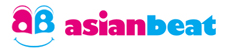 asianbeat 痛車アワード応募用紙下の必要事項に記入いただき、応募用紙と痛車の写真データを　asianbeat-info@aycc.jpまでお送りください
（※は必須）。●作品情報(注)JPG形式で最大サイズ2MB、500万画素以上のサイズのものをお送り下さい。●応募者情報お問い合わせは上記メールアドレスへお願いします。1.車種(※)2.コンセプト(※)3.かかった時間4.かかった費用4.苦労した点5.助手席に乗せたいキャラクター6.一言（アピールポイントやコメントなど）(※)1.氏名(※)2.ニックネーム（サイトに掲載されます）(※)3.年齢4.性別5.国籍(※)6.メールアドレス(※)7.電話番号(※)8.個人HPアドレス